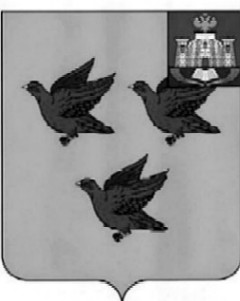 РОССИЙСКАЯ ФЕДЕРАЦИЯОРЛОВСКАЯ ОБЛАСТЬЛИВЕНСКИЙ ГОРОДСКОЙ СОВЕТ НАРОДНЫХ ДЕПУТАТОВРЕШЕНИЕ«29» апреля 2021 г. № 58/645-ГС                           Принято решениемЛивенского городского Совета народных депутатов от 29 апреля 2021 г. № 58/644-ГСО внесении изменений в приложение 1 к решению Ливенского городского Совета народных депутатов от 30 апреля 2013 г. № 22/151-ГС «Об утверждении Порядка предоставления сведений о доходах, об имуществе и обязательствах имущественного характера муниципальными служащими Ливенского городского Совета народных депутатов и Контрольно-счетной палаты города Ливны Орловской области, а также лицами, замещающими муниципальные должности г.Ливны Орловской области, и членов их семей» В соответствии с Федеральным законом от 25 декабря 2008 г. № 273-ФЗ «О противодействии коррупции», Законом Орловской области от 02 февраля 2008 года № 2204-ОЗ «О порядке представления гражданами, претендующими на замещение муниципальной должности, должности главы местной администрации по контракту, и лицом, замещающим муниципальную должность, должность главы местной администрации по контракту, сведений о своих доходах, расходах, об имуществе и обязательствах имущественного характера, сведений о доходах, расходах, об имуществе и обязательствах имущественного характера своих супруг (супругов) и несовершеннолетних детей, а также о порядке проверки достоверности и полноты указанных сведений», Законом Орловской области от 09 января 2008 г. № 736-ОЗ «О муниципальной службе в Орловской области», во исполнение Указа Президента Российской Федерации от 18 мая 2009 года № 559 «О представлении гражданами, претендующими на замещение должностей федеральной государственной службы, и федеральными государственными служащими сведений о доходах, об имуществе и обязательствах имущественного характера», Указа Президента Российской Федерации от 10 декабря 2020 г. № 778 «О мерах по реализации отдельных положений Федерального закона «О цифровых финансовых активах, цифровой валюте и о внесении изменений в отдельные законодательные акты Российской Федерации», Ливенский городской Совет народных депутатов РЕШИЛ1. Внести в приложение 1 к решению Ливенского городского Совета народных депутатов от 30 апреля 2013 г. № 22/151-ГС «Об утверждении Порядка предоставления сведений о доходах, об имуществе и обязательствах имущественного характера муниципальными служащими Ливенского городского Совета народных депутатов и Контрольно-счетной палаты города Ливны Орловской области, а также лицами, замещающими муниципальные должности г.Ливны Орловской области, и членов их семей» следующее изменение:1.1. пункт 2 дополнить словами «заполненной с использованием специального программного обеспечения «Справки БК».»;1.2. подпункт а) пункта 3 изложить в следующей редакции:«а) лицами, замещающими муниципальные должности - ежегодно, не позднее 1 апреля года, следующего за отчетным Губернатору Орловской области путем их направления или личного представления в орган исполнительной государственной власти специальной компетенции Орловской области;»1.3. дополнить подпунктом в) следующего содержания:«в) Установить, что с 1 января по 30 июня 2021 г. включительно граждане, претендующие на замещение должностей муниципальной службы, предусмотренных Перечнем должностей муниципальной службы в Ливенском городском Совете народных депутатов и контрольно-счетной палате г. Ливны Орловской области, утвержденным решением Ливенского городского Совета народных депутатов от 30 апреля 2013 г. № 22/151-ГС и муниципальные служащие, замещающие должности, не предусмотренные этим перечнем, и претендующие на замещение должностей муниципальной службы, предусмотренных этим перечнем, вместе со сведениями, представляемыми по форме справки, утвержденной указом Президента Российской Федерации от 23 июня 2014 года № 460 «Об утверждении формы справки о доходах, расходах, об имуществе и обязательствах имущественного характера и внесении изменений в некоторые акты Президента Российской Федерации», представляют уведомление о принадлежащих им, их супругам и несовершеннолетним детям цифровых финансовых активах, цифровых правах, включающих одновременно цифровые финансовые активы и иные цифровые права, утилитарных цифровых правах и цифровой валюте (при их наличии) по форме, утвержденной указом Президента Российской Федерации от 10 декабря 2020 года № 778 «О мерах по реализации отдельных положений Федерального закона «О цифровых финансовых активах, цифровой валюте и о внесении изменений в отдельные законодательные акты Российской Федерации.Уведомление представляется по состоянию на первое число месяца, предшествующего месяцу подачи документов для замещения соответствующей должности.».2. Дополнить решение Ливенского городского Совета народных депутатов от 30 апреля 2013 г. № 22/151-ГС «Об утверждении Порядка предоставления сведений о доходах, об имуществе и обязательствах имущественного характера муниципальными служащими Ливенского городского Совета народных депутатов и Контрольно-счетной палаты города Ливны Орловской области, а также лицами, замещающими муниципальные должности г.Ливны Орловской области, и членов их семей» пунктом 3 в следующей редакции: «3. Опубликовать настоящее решение в газете «Ливенский вестник» и разместить на официальном сайте администрации города.».3. Настоящее решение вступает в силу после его официального опубликования.4. Опубликовать настоящее решение в газете «Ливенский вестник» и  на официальном сайте администрации города Ливны Председатель Ливенского городского Совета народных депутатов				                         Е.Н. КонищеваГлава города Ливны                                                                    С.А. Трубицин